 		                Dells Waterpark Classic– January 19- 21, 2019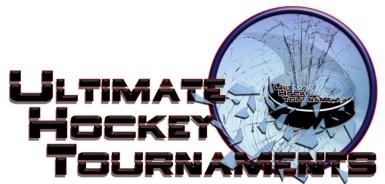                                                                     Mite B		    Tournament FormatThere are 2 Divisions, Red and White. Each team plays 3 preliminary round games. At that conclusion, 1st and 2nd place teams in the Red Division will play for the Red Championship and 1st and 2nd place teams in the White Division will play for the White Championship. The 3rd place teams in the each Division will play in a consolation game. Standings		Game Results	TeamPoints Gm1Points Gm2Points Gm3Total PointsTiebreakersRed Div.- Jr. Vipers 20224-1 1 5= 5Red Div.- Wilmette Tribe 222151 5Red Div.- Joliet Jaguars 220135 -1     White Div- St. Jude Knights (petraitis)0000    White Div- Wilmette Tribe 32204    White Div- Chicago Spitfires 40022Sat  1:35  1:35PmPmDells Poppy RinkDells Poppy RinkTribe 2Tribe 22vs.vs.vs.VipersVipersVipers1Sat  2:45  2:45PmPmDells Poppy RinkDells Poppy RinkTribe 3Tribe 34vs.vs.vs.KnightsKnightsKnights1Sat  3:55  3:55PmPmDells Poppy RinkDells Poppy RinkJaguarsJaguars5vs.vs.vs.SpitfiresSpitfiresSpitfires0Sun  9:15  9:15AmAmReedsburg ArenaReedsburg ArenaVipersVipers4vs.vs.vs.JaguarsJaguarsJaguars3Sun11:4011:40AmAmReedsburg ArenaReedsburg ArenaKnightsKnights0vs.vs.vs.Tribe 2Tribe 2Tribe 26Sun12:5012:50PmPmReedsburg ArenaReedsburg ArenaSpitfiresSpitfires2vs.vs.vs.Tribe 3Tribe 3Tribe 32Sun  4:40  4:40PmPmSauk Prairie RinkSauk Prairie RinkKnightsKnights2vs.vs.vs.SpitfiresSpitfiresSpitfires4Mon  9:10  9:10AmAmReedsburg ArenaReedsburg ArenaTribe 3Tribe 30vs.vs.vs.VipersVipersVipers5Mon10:2010:20AmAmReedsburg ArenaReedsburg ArenaTribe 2Tribe 23vs.vs.vs.JaguarsJaguarsJaguars3HOMEHOMEHOMEAWAYAWAYAWAYAWAYMondayMonday   1:30   1:30PmPmReedsburg Arena3rd Place Red-Jaguars     6-1Jaguars     6-1Jaguars     6-13rd Place White-3rd Place White-3rd Place White-Knights                                       ConsolationKnights                                       ConsolationKnights                                       ConsolationMonday     Monday        2:20   2:20PmPmDells Poppy Rink1st Place Red-Tribe 2Tribe 2Tribe 22nd Place Red-2nd Place Red-2nd Place Red-Vipers          3-0                 Red ChampionshipVipers          3-0                 Red ChampionshipVipers          3-0                 Red ChampionshipMondayMonday   3:40   3:40PmPmDells Poppy Rink1st Place White-Tribe 3Tribe 3Tribe 32nd Place White-2nd Place White-2nd Place White-Spitfires     1-0          White ChampionshipSpitfires     1-0          White ChampionshipSpitfires     1-0          White Championship